CUMULUS HOTEL TURKU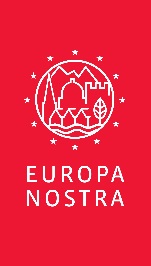 Booking Form | Booking ref: Europa Nostra2017 European Heritage Congress | 11-15 May 2017Booking Deadline: 7 April 2017Room Type:* These rates include Breakfast, WiFi, City Tax, VAT, and Service Tax. Method of payment: **** Please, note that these fields are mandatory if you wish to guarantee a late arrival (after 6pm).Cancellation Policy:Cancellation free of charge up to 6pm on the arrival dayFirst night charged in case of late cancellation (after 6pm on the arrival day)Please, send this form by email to: my.reservation@restel.fi. You will receive a written booking confirmation as soon as possible. CUMULUS HOTEL TURKUEerikinkatu 28-30Turku 20100T: +358 200 48 1420 E: turku.cumulus@restel.fi W: https://www.cumulus.fi/en/hotels/cumulus-turku NameLast nameCompanyAddressZip CodeCity/CountryTelephoneFaxEmailArrival DateEstimated TimeDeparture DateRoom categoryPrice*Number of RoomsSingle € 95Double € 105Type of card:VisaAmexMaster CardOther:Card Holder:Card Number:Expiry Date: